Vendredi 27 mars 2020                                     Expérience sur la graine : suite 2Bonjour les enfants ! Je vous fais un petit point sur notre expérience réalisée à la maison. Les graines poussent vite ici ! Les dernières photos datent de vendredi 27 mars. Pour rappel, j’ai réalisé mes plants jeudi 19 mars soit 8 jours avant.Voici un petit tableau récapitulatif de notre expérience :Mardi prochain, je rajouterai les dernières photos ! Bonne fin de semaine à tous !Calendrier du mois de mars 2020Calendrier du mois de mars 2020Calendrier du mois de mars 2020Calendrier du mois de mars 2020Calendrier du mois de mars 2020Calendrier du mois de mars 2020Calendrier du mois de mars 2020Lundi 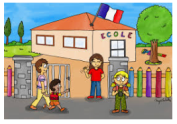 MardiMercredi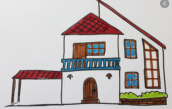 JeudiVendredi SamediDimanche12345678910111213141516171819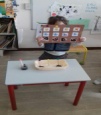 20212223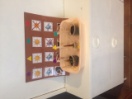 2425262728293031Pot en verre violetT EMOINPot en verre jaunePot en verre vertPot en verre rouge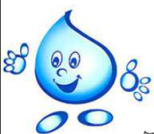 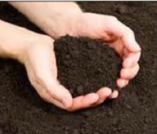 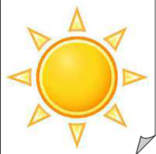 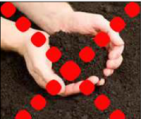 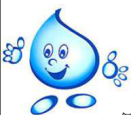 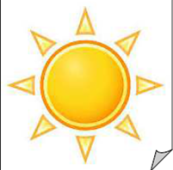 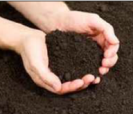 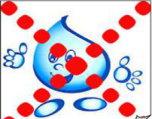 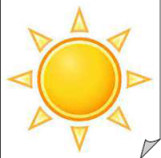 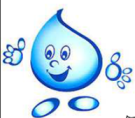 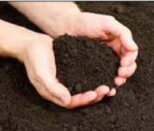 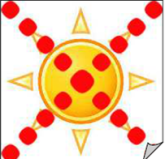 Jour 5Lundi 23 mars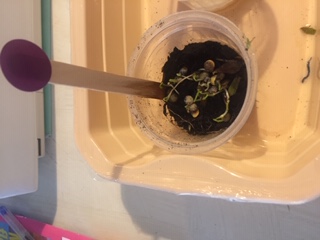 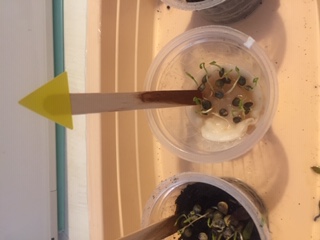 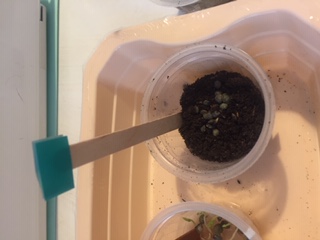 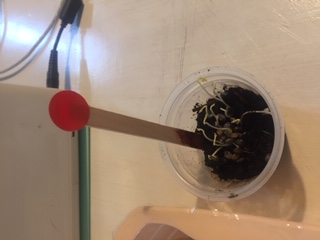 RésultatsCela a poussé !Cela a poussé !Rien ne pousse Cela a poussé !Jour 9Vendredi27 mars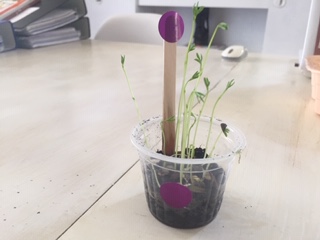 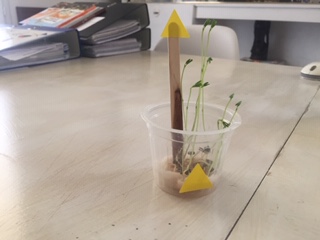 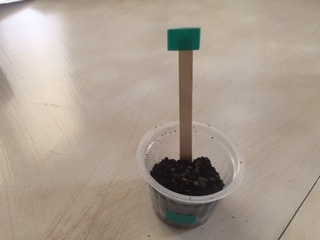 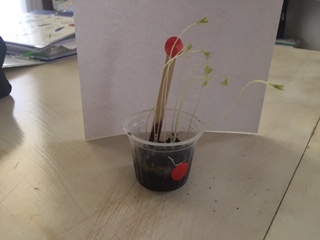 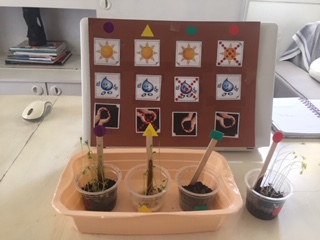 RésultatsCela pousse très bien(pousses vertes et nombreuses)Cela pousse plutôt bien(pousses vertes mais peu nombreuses)Toujours pas de pousse !Cela pousse plutôt bien(pousses nombreuses mais jaunes/blanches)